Notes From the Midnight DriverOnline Scavenger HuntWhat are the consequences for underage drinking and driving in Texas? Write down three consequences for each offense under DUI Penaltieshttp://www.2young2drink.com/pdf/Underage-Drinking-Driving.pdfFirst Offense: 			1.________________________________________________________________2.________________________________________________________________3________________________________________________________________Second Offense:1.________________________________________________________________2.________________________________________________________________3.________________________________________________________________Third Offense:1.________________________________________________________________2,________________________________________________________________3.________________________________________________________________What does the word ‘intoxicated’ mean?A.__________________________________________________________________________________________________________________________________________________________ ______________________________________________________________________________B.____________________________________________________________________________ ______________________________________________________________________________What is community service? ____________________________________________________________________________________________________________________________________________________________What is emphysema? What is its effect on the body? __________________________________________________________________________________________________________________________________________________________________________________________________________________________________________What is alcohol poisoning?  ____________________________________________________________________________________________________________________________________________________________What are the effects of alcohol poisoning? What body parts are affected by alcohol poisoning? ____________________________________________________________________________________________________________________________________________________________Provide captions for the body parts affected by alcohol poisoning explaining how they are affected.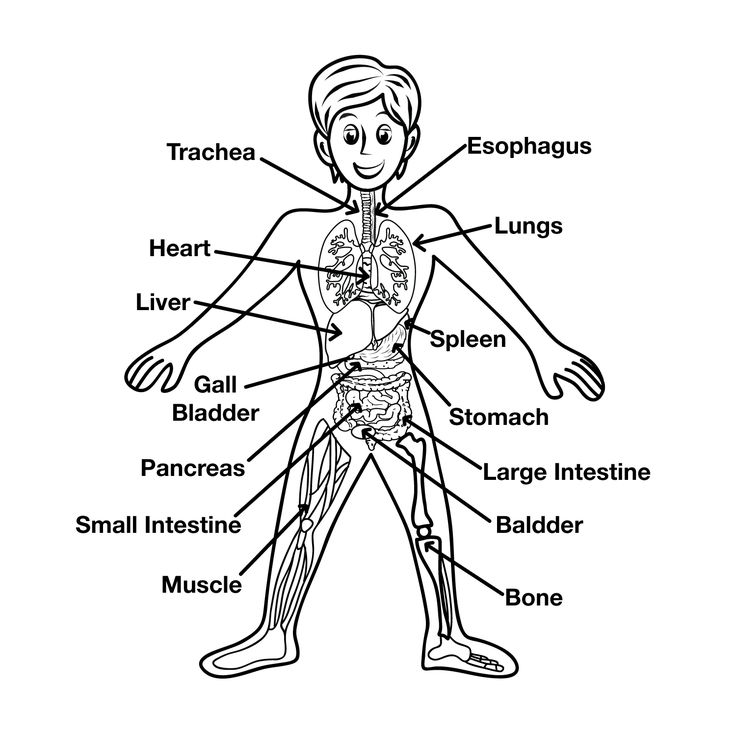 